TECA 1354 Child Growth and DevelopmentCase StudyKey AssessmentNAEYC Standard 1: Child Development and Learning in ContextStandard 1a. Understand the developmental period of early childhood from birth through age 8 across physical, cognitive, social and emotional, and linguistic domains, includingbilingual/multilingual development.Standard 1b. Understand and value each child as an individual with unique developmental variations, experiences, strengths, interests, abilities, challenges, and approaches to learning, and with the capacity to make choices.Standard 1c. Understand the ways that child development and the learning process occur in multiple contexts, including family, culture, language, community, and early learning setting, as well as in a larger societal context that includes structural inequities.Standard 1d. Use this multidimensional knowledge—that is, knowledge about the developmental period of early childhood, about individual children, and about development and learning in cultural contexts—to make evidence-based decisions that support each child.NAEYC Supportive SkillsSS3 Written and Verbal Communication: Well-prepared associate degree graduates have strong skills in written and verbal communication.  Students are technologically literate.Required Component This assignment is required for completion of this course and for progress in the AAS program. If this assignment is not completed with 70% of possible points, (at least 210 points of the 300 possible on each case study), you will not receive a passing grade in this class.  Turnitin will be used for this assignment. Case study requirements include college level writing. Departmental Revision PolicyIf you do not earn at least 210 points, you will be allowed one revision on the case study (revision= maximum grade of 210 points). Case Study Description The purpose of this case study is to measure your performance on NAEYC standard 1. You will observe and write a detailed description of a child as viewed by you, the researcher. You will select and report on a child in one of following age ranges:   Infant or Toddler (ages birth-2)Preschool (ages 3-5)Middle Childhood (ages 6-8, not older than 8)You may choose any child EXCEPT your own, for example, extended family members, neighbors, or friends.  If you have any questions or concerns regarding selection of children, contact your professor. A Case Study Permission Form is required to accompany this Case Study. You will be required to have at least one parent sign the form. Your case study will NOT be graded without this form.  Your case study should be written in formal academic language. Your case study should be an objective evaluation using information gathered from direct observation. You may supplement this information with facts provided by the family or caregiver. Examples of objective reporting are:  “The mother reports Jason feels more secure when he sleeps with his teddy bear,” or “The caregiver stated that Gina shares her crayons at the art table with any child who needs crayons.”  The case study should NOT include subjective (opinion) statements such as:  “Jason seems like a secure child,” or “Gina is the nicest girl in the room.”  Be as thorough as possible with the data available to you.  Include as much factual data as you can to "paint" a comprehensive picture of the child. Case Study Sections Use the following headings, prompts, and rubric to guide you as you write each section of the case study. Type the headings for each section. Use only the summary section to include any relevant personal interpretations, opinions, or conclusions.  IntroductionInclude the following descriptors:Give the child's name, age, and a brief description of physical appearance.Describe the child's environment at home and childcare/school. Including family members living in the home. Describe characteristics that identify the socioeconomic status of the child’s family.  Instead of reporting income, report items such as parents’ education level, housing and neighborhood, current job, etc.  Do not ask the family any personal income questions! Tell why you have chosen this child.Physical Development Specifically describe the child’s current small (fine) motor skills, using two detailed examples from direct observation. *Compare the child to the norms for children this age, using two direct quotes from the textbook with in-text citations. Specifically describe the child’s current large (gross) motor skills, using two detailed examples from direct observation. *Compare the child to the norms for children this age, using two direct quotes from the textbook with in-text citations.Describe any background about the child's health, nutrition, and rest habits.Cognitive Development Describe the child’s current cognitive development from your observations and other sources, such as parents, teachers, grades, etc. Include any observations about the child’s memory, attention, etc. Provide examples of the child's current language development.  What evidence do you see that indicates the child understands spoken language?  How does she express herself?  Discuss the child’s current literacy skills (reading, composition, math, technology). *Compare the child to the norms for children this age, using two direct quotes from the textbook with in-text citations.Social and Emotional Development Describe the child’s current social development in terms of interactions with other children, family, relatives, siblings, classmates, etc. For example, include observations of sharing, solving problems, playing and/or working cooperatively.Describe the child’s current emotional development from your observations. For example, include observations that might indicate temperament, attachment, happiness, self-concept, self-esteem, security, and/or stress.*Compare the child to the norms for children this age, using two direct quotes from the textbook with in-text citations.Summary Part IDescribe the multiple contexts that may affect your case study child’s development. Address each of the following: family, culture, language, community, educational setting, and society. Explain how each context may impact the case study child’s learning and development. Opinions are allowed in this section. Summary Part IIUsing your observations and your multidimensional knowledge, describe an ideal learning environment for your case study child. Opinions are allowed in this section. Provide at least one suggestion or idea for each of the following three categories: safe and healthyrespectful, and culturally and linguistically responsivesupportive and challenging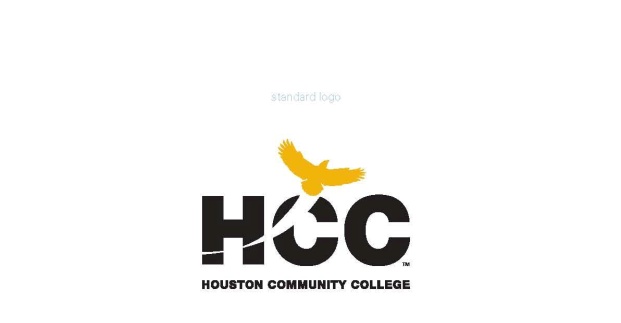 Department of EducationChild Development Program, ,  77004713-718-6303 phone      713-718-6235 fax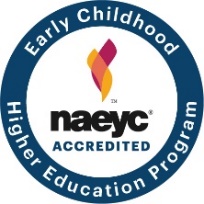 